CHAMADA PÚBLICA MCTI/FINEP/FNDCT/CT-INFRA/CENTROS NACIONAIS MULTIUSUÁRIOS 2022FORMULÁRIO DE APRESENTAÇÃO DE PROPOSTAObs.: os campos são os mesmos para os dois grupos de concorrência.Grupo 01 - Centros já apoiados - Fortalecer os centros financiados na Chamada Pública MCTI/FINEP/FNDCT 02/2016 – Centros Nacionais MultiusuáriosGrupo 02 - Centros em estruturação e/ou expansão – Estabelecer novos Centros Nacionais Multiusuários (CNM), por meio de implantação e melhoria da infraestrutura necessária ao seu desenvolvimento .INSTITUIÇÕES PARTICIPANTESInstituição proponente do projeto:Ex.:	CNPJ: 11.735.586/0001-59Razão Social: Fundação de Apoio ao Desenvolvimento da UFPE - Fade UFPEInstituição executora do projeto:Ex.:CNPJ: 24.134.488/0001-08Razão Social: UNIVERSIDADE FEDERAL DE PERNAMBUCODADOS GERAIS DO PROJETOTítulo do projeto:Sigla do projeto:Prazo de execução (em meses):Descrição e justificativa do projeto:Objetivo do projeto:Resumo publicável:Área geográfica:Estado:Município:SUBPROJETOSInforme quais os subprojetos que comporão a proposta, indicando os títulos e selecionando os coordenadores responsáveis.Importante: Os coordenadores dos subprojetos devem estar cadastrados na Finep.Identificação dos subprojetos:ANEXOSNa tabela abaixo, faça upload dos arquivos referentes à proposta como um todo.Se for necessário enviar mais de um documento para um mesmo tipo de anexo, os documentos podem ser agrupados num arquivo compactado (ZIP).Caso o edital não preveja subprojetos e/ou a proposta seja estruturada de modo a não ter subprojetos, deverá ser indicar que contém um único subprojeto (o Coordenador de Subprojeto pode ser o mesmo que o Coordenador Geral). Nesta tela, também deve-se incluir anexos gerais da proposta, que poderão ser obrigatórios, conforme previsto no edital.Dados do SubprojetoDados GeraisDADOS GERAIS DO SUBPROJETOTítulo (máximo de 100 caracteres com espaços):Sigla:Objetivo:Possui objetivo relacionado à sustentabilidade? Sim / Não.Descreva de forma clara o que se pretende alcançar com o subprojeto ao final do período de sua execução, apontando a relevância da infraestrutura solicitada no contexto científico, tecnológico e de inovação para o desenvolvimento local, regional, nacional e/ou mundial.A descrição e a justificativa deverão estar em conformidade com os termos gerais da Seleção Pública ou da Encomenda a qual está relacionado, não podendo o campo ser alterado após o envio da proposta.Descrição e justificativa:Observar edital, item 5.4:a) Apresentar um diagnóstico que identifique as vocações, competências e estratégias da instituição sede e de cada unidade participante do Centro ou Laboratório multiusuário;b) Mérito e abrangência da infraestrutura laboratorial ou da prestação de serviços do Centro ou Laboratório multiusuário demonstrando a temática única de atuação e sua singularidade para o País, Região, Estado ou Município; Com base na tabela de Áreas do Conhecimento do Conselho Nacional de Desenvolvimento Científico e Tecnológico (CNPq), informe a especialidade predominante do subprojeto.Área do conhecimento:Ex.: 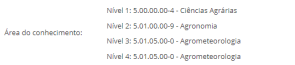 Classificação nacional da atividade econômica (CNAE):Ex.: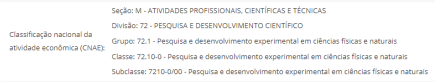 Palavras-chave: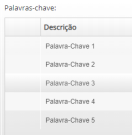 Alinhamento com as áreas de tecnologias prioritárias do MCTI:Aeroespacial e defesa / Água / Alimentos / Biomas e bioeconomia / Ciências e tecnologias sociais / Clima / Economia e sociedade digital / Energia / Minerais estratégicos / Nuclear / Saúde / Tecnologias convergentes e habilitadoras.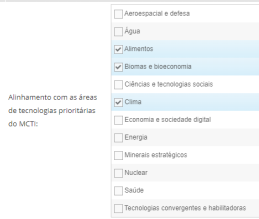 PARCERIAS DE ICTS / EMPRESASLista de empresas parceiras (com contrato de parceria firmado):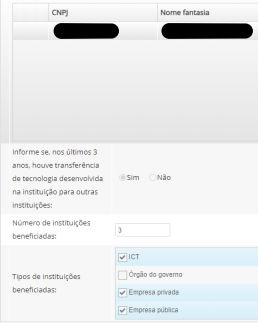 Informe se, nos últimos 3 anos, houve transferência de tecnologia desenvolvida na instituição para outras instituições: Sim / NãoFORMAÇÃO DE RECURSOS HUMANOSInforme os principais PROGRAMAS DE PÓS-GRADUAÇÃO que serão diretamente beneficiados pela infraestrutura solicitada no subprojeto, selecionando-os a partir da lista disponilizada pelo sistema e oriunda da CAPES (máximo de 20). Os cursos podem ser da própria instituição executora e/ou de outras instituições.Caso a instituição não possua pós-graduação inserida em seus objetivos estratégicos, deve ser assinalado o campo referente à declaração abaixo. Neste caso, não será possível indicar cursos de pós-graduação beneficiados.Obs.: declaro que a instituição executora deste projeto não possui pós-graduação inserida em seus objetivos estratégicos.(opcional).Programas de pós-graduação diretamente beneficiados:Apresente outras informações que considere relevante quanto à formação de pessoal: (opcional).Equipe CientíficaEQUIPE CIENTÍFICA BENEFICIADAIndique, na tabela abaixo, até 20 principais pesquisadores com 6 horas ou mais de dedicação semanal ao subprojeto. Os nomes desses pesquisadores servirão de base para a análise da qualificação de mérito da equipe.O coordenador do subprojeto deve ser obrigatoriamente incluído e constar na primeira linha.LattesIndique a produção de cada integrante da equipe nos 3 anos anteriores ao ano de publicação do edital. As informações inseridas devem se basear nos dados existentes no currículo Lattes dos respectivos membros da equipe.Exemplo: Se o ano de publicação do edital for 2022, as informações devem se referir ao somatório da produção no período de 2019, 2020 e 2021.
Dados do Lattes:Produção científica:Produção científica em co-autoria:Propriedade intelectual:Produção técnica:RESUMO DA EQUIPE CIENTÍFICAConsiderando o tema principal do subprojeto, informe fatos que devam ser destacados na equipe em termos de:Produção científica e acadêmica (e.g. artigos seminais muito citados ou considerados revolucionários; premiações e honrarias pelo seu desempenho científico e acadêmico, dentre outros);Atuação em extensão (e.g. apoio a empreendimentos inovadores de sucesso; apoio ao desenvolvimento de modelos organizacionais e gerenciais inovadores; apoio à formulação de politicas e marcos regulatórios com impacto social, ambiental e econômico; premiações e honrarias pelo desempenho profissional em extensão, dentre outros);Atuação em inovação (e.g. criação de empresas de base tecnológica e outros empreendimentos inovadores de sucesso; desenvolvimento e introdução de produtos e processos inovadores; licenciamentos e recebimento de royalties; premiações e honrarias pelo desempenho profissional em inovação, dentre outros. Considerar tanto inovação tecnológica quanto social ou de políticas públicas);Informações de outra naturezaInformações qualitativas sobre a equipe científica:Observar edital, item 5.4:d) Experiência e dedicação da equipe técnica e científica existente e sua competência na operação do Centro ou Laboratório multiusuário, informando os bolsistas de produtividade CNPq e as mais importantes produções (publicações, teses e dissertações, patentes etc.), bem como indicadores de prestação de serviços a ICTs. EQUIPE DE APOIOIndique, na tabela abaixo, até 20 colaboradores de apoio com 6h ou mais de dedicação semanal ao subprojeto.Membros da equipe: (opicional).Campos específicosCAMPOS ESPECÍFICOSPerguntas:Descrever a possibilidade do Centro/Laboratório multiusuário de atender às necessidades de análises e soluções para produtos e processos apresentados por empresas, especificando a prestação de serviços especializados, conforme item 5.4 f) do edital.f) Possibilidade de atender às necessidades de análises e soluções para produtos e processos apresentados por empresas, especificando a prestação de serviços especializados como, por exemplo, análises, ensaios técnicos, levantamentos, estudos, assessorias, soluções para produtos e processos apresentados por empresas, e as perspectivas de atuação, detalhando o percentual de tempo da operação dedicado às demandas de empresas.  Descrever o planejamento de sustentabilidade financeira da operação do Centro ou Laboratório multiusuário, conforme item 5.4 j) do edital.j) Descrever o planejamento de sustentabilidade financeira da operação do Centro ou Laboratório multiusuário através de recursos próprios da instituição, aportes da Fundação Estadual de Amparo à Pesquisa (FAP), receitas com a prestação de serviços para empresas e outras fontes. InfraestruturaINFRAESTRUTURA EXISTENTEDescreva a situação atual da infraestrutura afetada pelo subprojeto:UTILIZAÇÃO DA INFRAESTRUTURA DE PESQUISAUtilização da infraestrutura de pesquisa destacando o caráter multiusuário, quando for o caso.Informe as principais unidades (departamentos / institutos / faculdades / escolas) da instituição executora que deverão estar envolvidas na utilização da infraestrutura de pesquisa solicitada e indique o número estimado de pesquisadores que deverão se beneficiar.Informe as principais instituições (além da instituição executora) que deverão estar envolvidas na utilização da infraestrutura de pesquisa solicitada e indique o número estimado de pesquisadores que deverão se beneficiar.Link para agendamento de uso do equipamento/infraestrutura: (opcional)Link do normativo para definir as regras de utilização multiusuária do equipamento: (opcional)Link para comitê/comissão gestor(a) para utilização multiusuária: (opcional)Laboratórios e/ou equipamentos cadastrados na Plataforma Nacional de Infraestrutura de Pesquisa MCTI (PNIPE) relacionados ao subprojeto:Outras informações sobre utilização multiusuária. Caso necessário, utilize o campo texto abaixo para justificar os itens desta subseção: (opcional)Observar edital, item 5.4.:e) Nível de uso compartilhado do equipamento: áreas/programas beneficiados e número de discentes e docentes atendidos, bem como pesquisadores de outras instituições do Brasil e do exterior; g) O Comitê Gestor, responsável por traçar a política de acesso aos equipamentos, e o seu modelo de gestão (regulamento, página na Internet, mecanismo de acesso, etc);h) Critérios de agendamento e utilização dos equipamentos e sua divulgação pública; INFRAESTRUTURA DE PESQUISA A SER APOIADAEntende-se por infraestrutura um conjunto coerente de equipamentos, acessórios, obras e/ou instalações que possuem uma finalidade específica.Exemplos de infraestruturas são: modernização de rede de internet sem fio; laboratório de nanotecnologia; sala de ensino de informática; biblioteca de obras raras; etc. Cada infraestrutura será posteriormente detalhada pelos equipamentos e/ou obras que a compõem e também pelo tempo necessário para sua implantação.Descreva a infraestrutura a ser apoiada a fim de detalhá-la:Descreva as principais infraestruturas de pesquisa solicitadas no subprojeto (máximo de 10):Denominação:Finalidade:Existência de infraestrutura similar na instituição/país:Justifique o motivo da solicitação da infraestrutura:Assinale o tipo de infraestrutura de pesquisa:Resultados e Impactos EsperadosExpectativa de impactos a serem gerados pela pesquisa realizada na infraestrutura solicitadaNeste item busca-se levantar os impactos esperados a partir da realização de pesquisa na infraestrutura solicitada em termos de produção científica e acadêmica; produção técnica e direitos de propriedade intelectual; produção tecnológica e de inovação; e criação de competências. Os impactos podem manifestar-se tanto pela mudança dos índices atuais quanto por sua manutenção.EVOLUÇÃO ESPERADA DA PRODUÇÃO CIENTÍFICAImpactos esperados nas publicações da equipe científica ao final do terceiro ano após a entrada em operação da infraestrutura solicitada:EVOLUÇÃO ESPERADA DA PRODUÇÃO CIENTÍFICA EM CO-AUTORIAImpactos esperados nas publicações em co-autoria da equipe científica ao final do terceiro ano após a entrada em operação da infraestrutura solicitada.EVOLUÇÃO ESPERADA DA PRODUÇÃO CIENTÍFICA EM COOPERAÇÃO COM ORGANIZAÇÕES ESTRANGEIRASEVOLUÇÃO ESPERADA DAS CITAÇÕES DA PRODUÇÃO CIENTÍFICAInforme os impactos esperados ao final do terceiro ano após a entrada em operação da infraestrutura solicitada.EVOLUÇÃO ESPERADA DA PRODUÇÃO TÉCNICAImpactos esperados na produção técnica da equipe científica ao final do terceiro ano após a entrada em operação da infraestrutura solicitada:EVOLUÇÃO ESPERADA DOS DIREITOS DE PROPRIEDADE INTELECTUALImpactos esperados no déposito/solicitações de direitos de propriedade intelectual (exceto direitos de autor) da equipe científica ao final do terceiro ano após a entrada em operação da infraestrutura solicitada:RESULTADOS TECNOLÓGICOS E INOVAÇÃOIndique abaixo os impactos esperados do subprojeto na geração de resultados tecnológicos (produtos, processos ou serviços) pela equipe científica ao final do terceiro ano após a entrada em operação da infraestrutura solicitada. Descreva até 3 (três) principais resultados tecnológicos esperados.Expectativa de impacto:RESULTADOS ESPERADOSCaso necessário, descreva outros resultados esperados: (opcional)CRIAÇÃO DE COMPETÊNCIASInstruçõesInforme abaixo o número esperado de pessoas de outras organizações que não sejam a instituição executora, a serem capacitadas pela equipe científica do subprojeto até o final do terceiro ano após a entrada em operação da infraestrutura solicitada.Indique se o impacto é esperado, não esperado ou se o impacto não se aplica para o tipo de pesquisa que será realizada na infraestrutura solicitada ou para o tipo de instituição executora. Considera cursos de extensão, especialização e outros que julgar pertinentes.Informe o número esperado de pessoas a serem capacitadas pela equipe científica do subprojeto em ICTs, em Empresas e em Outros Tipos de Instituição.Relacione o impacto esperado com a criação de competências:Relação de ItensORIENTAÇÕES DE PREENCHIMENTOEquipamentos e Materiais Permanentes NacionaisDescreva todos os equipamentos nacionais diretamente relacionados à pesquisa preenchendo a tabela abaixo. Associe cada equipamento com as principais infraestruturas esperadas da aba Infraestrutura.Faça o upload do orçamento previsto para itens de valor total igual ou superior a R$ 100.000,00 clicando abaixo. O valor inserido para o equipamento deve coincidir com o constante no orçamento submetido. Caso haja acessórios aos equipamentos previstos, estes também devem constar no orçamento submetido. A não conformidade do orçamento apresentado implicará na desqualificação do item a que está relacionado.Equipamentos e Materiais Permanentes ImportadosDescreva todos os equipamentos e materiais permanentes importados preenchendo a tabela abaixo. Associe cada equipamento/material permanente com as principais infraestruturas esperadas do da aba Infraestrutura.Faça o upload da proforma para cada um dos itens clicando abaixo. O valor inserido para o equipamento em moeda estrangeira deve coincidir com o constante na proforma submetida. A não conformidade da proforma apresentada implicará na desqualificação do item a que está relacionado.Obras e InstalaçõesDescreva as obras previstas, incluindo a localização, o número de pavimentos de cada obra, a quantidade de m² do total de cada obra, o valor do m² (o valor do m² da obra é calculado automaticamente a partir da divisão do valor total da obra pela quantidade de m². Associe cada obra com as principais infraestruturas esperadas da aba Infraestrutura.Faça o upload da documentação referente a cada um dos itens clicando abaixo. A não conformidade da documentação apresentada implicará na desqualificação do item a que está relacionado.Link direto referente às exigências de documentação: Link diretoProjeto Básico:Desenhos do Projeto Arquitetônico (as plantas necessárias variam conforme o tipo da obra);Planilha OrçamentáriaCronograma Físico-FinanceiroDeclaração do autor do orçamento de obras (Anexo II);Declaração do responsável técnico do Projeto Básico (Anexo III);Declaração de posse de documentação e assunção de responsabilidade técnica solidária (Anexo IV);Declaração de caracterização do item de obra (Anexo V);Projeto Resumido:Planta Baixa (pode ser dispensado em alguns casos);Orçamento Sintético;Cronograma de Execução;Declaração de obras/serviços de pequeno porte e sem complexidade técnica (Anexo VII);Outros documentos:Comprovação de propriedade do imóvel (Certidão do RGI);Declaração de equivalência de endereço do imóvel (Anexo VIII);Licença ambiental ou declaração de desnecessidade de licença ambiental (Anexo IX).DESPESAS DE CAPITALRUBRICA: EQUIPAMENTOS E MATERIAIS PERMANENTES NACIONAISItens:Indique o valor para equipamentos voltados aos serviços de apoio, conforme as categorias da tabela abaixo.Categoria - Material de informática:Categoria - Mobiliário de escritório:Categoria - Outros materiais (p.e. elétrico, hidráulico, gás etc.):Total dos serviços de apoio: R$RUBRICA: EQUIPAMENTOS E MATERIAIS PERMANENTES IMPORTADOSPara os itens com moeda estrangeira 'Outra', a proforma conterá a moeda efetivamente utilizadaItens:RUBRICA: OBRAS E INSTALAÇÕESObs.: elaboração de projeto executivo não é despesa apoiável neste edital. DESPESAS CORRENTESRUBRICA: PAGAMENTO DE PESSOALRUBRICA: MATERIAL DE CONSUMO NACIONALRUBRICA: MATERIAL DE CONSUMO IMPORTADOCom relação à documentação necessária para Material de Consumo Importado, consulte as exigências no Edital.Para os itens com moeda estrangeira 'Outra', a proforma conterá a moeda efetivamente utilizadaOUTROS SERVIÇOS DE TERCEIROS - PESSOA JURÍDICA (OSTPJ)Com relação à documentação necessária para OSTPJ, consulte as exigências no Edital.RUBRICA: OUTROS SERVIÇOSHá previsão de gastos com Despesa Operacional e Administrativa (DOA)? Sim / Não.RESUMO DO ORÇAMENTOExigências DocumentaisEXIGÊNCIAS DOCUMENTAISInforme se a pesquisa a ser realizada com a infraestrutura solicitada no subprojeto depende das exigências legais abaixo relacionadas. A avaliação final do subprojeto poderá indicar a obrigatoriedade de alguma exigência não informada neste momento, o que terá implicações para a futura contratação.Deve-se informar caso haja outro tipo de exigência legal ou documental para a execução do Subprojeto ou para as pesquisas que serão realizadas com a infraestrutura solicitada/apoiada no subprojeto, que não estejam listadas anteriormente.Cronograma e marcos de acompanhamentoCRONOGRAMA DE EXECUÇÃOPara cada Infraestrutura a ser apoiada cadastrada na aba "Infraestrutura" será criada uma "Meta" no Cronograma abaixo.Orçamento ConsolidadoRUBRICAS POR PARTICIPANTEORÇAMENTO CONSOLIDADO POR RUBRICAORÇAMENTO CONSOLIDADO POR PARTICIPANTEAnexos de Itens de RubricasSe for necessário enviar mais de um documento para cumprir a exigência do mesmo tipo de anexo, agrupe-os num arquivo compactado (ZIP).Obs.: aqui deverá ser feito o upload dos documentos previstos no item 10.2.2 do edital. Anexe todos os arquivos necessários para os itens de rubrica:Anexos GeraisNa tabela abaixo, faça upload dos arquivos do subprojeto que não estão associados à relação dos itens de rubrica.Se for necessário enviar mais de um documento para um mesmo tipo de anexo, os documentos podem ser agrupados num arquivo compactado (ZIP).Anexos Obrigatórios por Itens SolicitadosA tabela a seguir apresenta os anexos obrigatórios por item solicitado, conforme as condições indicadas.ATENÇÃO! Se houver necessidade de apresentação de Projeto Básico, Resumido ou Preliminar para o item, cada documento obrigatório citado na última coluna da tabela acima deverá ser anexado individualmente.36NºSiglaTítulo do subprojetoCoordenadorNome do documentoTítulo do anexoAnexo:Centro Multiusuário de Pesquisa Suely Galdino: oportunidades em PD&I, fármacos e medicamentos.CPQSG2CNPJNome fantasiaInstituiçãoNome do cursoNível de pós-graduaçãoAno de criação do programa (primeira data)Ano de criação do programa (primeira data)Nota da avaliação da CAPES - mais recenteNota da avaliação da CAPES - 2ª mais recenteNota da avaliação da CAPES - 3ª mais recenteCPF:Nome completo:Função no subprojeto:Apoio administrativoApoio técnicoCoordenador de subprojetoPesquisadorBolsistaConsultorPesquisador visitanteOutraVínculo institucional:AdministrativoProfessor/pesquisador/técnico com vínculo empregatício na executoraProfessor/pesquisador/técnico visitante sem vínculo empregatício na executoraAluno de pós-graduaçãoAluno de graduaçãoNão possuiOutroMáxima formação:Pós-doutoradoDoutorEspecialistaGraduadoMestrePós-Graduado1º Grau2º GrauTempo de dedicação (h/semana):Índice H:Índice “H todos” medido pelo Google Acadêmico.Principal programa de pós-graduação:(opcional)Principal PPG com vínculo de docente permanente ou colaborador.Nota do principal programa de pós:(opcional)Nota do principal PPG com vínculo de docente permanente ou colaborador.Bolsa de produtividade:Produtividade em pesquisaDesenvolvimento tecnológicoExtensão inovadoraProdutividade sêniorSem bolsa de produtividadeExistência de concessão de licenciamento e obtenção de royalties:Licenciamento com recebimento de royaltyLicenciamento sem recebimento de royaltySem licenciamentoArtigos em parcerias internacionais:Área de especialização:Base CNPQCooperação em pesquisa com organizações estrangeiras:Índice i10:Índice ‘i10 todos’ medido pelo Google Acadêmico.Link do perfil no Google Acadêmico: (opcional)Link do currículo Lattes: (opcional)RemoverRemover+Adicionar+AdicionarCPF do membro da equipeAnos de experiência como pesquisadorColaboração em artigosCPF do membro da equipeArtigos completos publicados em periódicosLivros publicados/organizados ou ediçõesCapítulos de livros publicadosCPF do membro da equipeArtigos completos publicados em periódicosLivros publicados/organizados ou ediçõesCapítulos de livros publicadosCPF do membro da equipePatentePrograma de computador registradoCultivar protegidaCultivar registradaDesenho industrial registradoMarca registradaTopografia de circuito integradoCPF do membro da equipeAssessoria e consultoriaExtensão tecnológicaPrograma de computador sem registroProdutos, processos ou técnicasTrabalhos técnicosCartas, mapas ou similaresNome da unidadeNúmero de pesquisadoresNome da instituiçãoNúmero de pesquisadoresNomeCódigo de cadastramento na plataformaLink da infraestrutura na plataforma (opcional)Reforma sem ampliação Reforma com ampliação Construção nova Atualização ou adaptação de equipamento existente Aquisição de novo equipamentoTipo de publicaçãoExpectativa de impactoNúmero médio de publicações da equipe científica nos últimos 3 anosEvolução esperada do número médio de publicaçõesArtigos completos publicados em periódicosLivros publicados/organizados ou ediçõesCapítulos de livros publicadosTipo de publicaçãoExpectativa de impactoNúmero médio de publicações da equipe científica nos últimos 3 anosEvolução esperada do número médio de publicaçõesArtigos completos publicados em periódicosLivros publicados/organizados ou ediçõesCapítulos de livros publicadosExpectativa de impactoNúmero de publicações em cooperação internacional da equipe científica nos últimos 3 anosEvolução esperada do número total de publicações em cooperação internacionalTipoExpectativa de impactoMédia de citações no Google Acadêmico da equipe listada nos últimos 3 anosEvolução esperada do número médio de citaçõesÍndice HÍndice i10Tipo de produção técnicaExpectativa de impactoNúmero médio de produções técnicas da equipe listada considerando os últimos 3 anosEvolução esperada do número médio de produções técnicasAssessoria e consultoriaExtensão tecnológicaPrograma de computador sem registroProdutos, processos ou técnicasTrabalhos técnicosCartas, mapas ou similaresTipo de direitos de propriedade intelectualIndique os itens sobre os quais se espera impactoSoma do número de direitos de propriedade intelectualEvolução esperada do número médio de direitos de propriedade intelectualPatentePrograma de computador registradoCultivar protegidaCultivar registradaDesenho industrialMarca registradaTopografia de circuito integradoResultadosGrau de novidadeMelhoria da infraestrutura nacional multiusuária de pesquisaFixação de pessoal qualificado para atuar nos referidos CentrosCapacitação de pesquisadores de alto nívelAumento da cooperação entre grupos de pesquisaCrescimento e a consolidação da pesquisa científica e tecnológica nacionalAvanço no desenvolvimento científico e tecnológico nacionalGeração de novas linhas de pesquisaInteração crescente com o setor produtivo e outros atores do SNCTITipo de qualificação (opcional)Expectativa de impactoEm Instituições de Ciência e TecnologiaEm empresasEm outros tipos de organizaçõesDescriçãoQtdeValor unitário (R$)Valor total (R$)FonteDestinaçãoInfraestrutura solicitadaTotal0,000,00DescriçãoValor total (R$)FonteDestinaçãoTotal0,00DescriçãoValor total (R$)FonteDestinaçãoTotal0,00DescriçãoValor total (R$)FonteDestinaçãoTotal0,00DescriçãoMoeda estrangeiraQtdeVal. unit. moeda estrangeira (xx$)Val. total moeda estrangeira (xx$)Câmbio BACENValor unitário (R$)Valor total (R$)FonteDestinaçãoInfraestrutura solicitadaTotal0,000,00TipoDescrição da obraValor total da obra (R$)Infraestrutura solicitadaRecursos para elaboração do projeto executivo?FonteDestinaçãoNãoTotal0,00DescriçãoPeríodoQuantidadeValor unitário (R$)Valor total (R$)FonteDestinaçãoTotal0,000,00TipoDescriçãoQuantidadeValor unitário (R$)Valor total (R$)FonteDestinaçãoTotal0,000,00TipoDescriçãoMoeda estrangeiraQtdeVal. unit. moeda estrangeira (xx$)Val. total moeda estrangeira (xx$)Câmbio BACENValor unitário (R$)Valor total (R$)FonteDestinaçãoTotal0,000,00TipoDescriçãoQtdeValor unitário (R$)Valor total (R$)FonteDestinaçãoTotal0,000,00 Licenciamento ambiental emitido por órgão competente Certificado de Qualidade em Biossegurança (CQB) - para projetos com atividades que envolvam Organismos Geneticamente Modificados – OGM e seus derivados Autorização do Conselho de Gestão do Patrimônio Genético (CGEN) - para projetos que impliquem no acesso ao patrimônio genético e conhecimento tradicional Parecer do Comitê de Ética em Pesquisa (CEP) - para projetos com previsão de realização de pesquisas clínicas Registro na Comissão Nacional de Energia Nuclear - CNEN das instituições responsáveis pela execução das pesquisas - para projetos que contemplem a utilização ou aquisição de radioisótopos Credenciamento Institucional para Atividades com Animais em Ensino ou Pesquisa - para projetos que tenham atividades utilizando animais em ensino ou pesquisa O subprojeto não prevê a realização de nenhuma atividade que demande documentos para fins de atendimento das exigências legais acima listadas.ExigênciasAnexar documento:Metas e AtividadesInícioFimDuração12345(...)Exportar para ExcelExportar para ExcelExportar para ExcelExportar para ExcelExportar para ExcelExportar para ExcelCNPJRazão socialParticipaçãoTipo de despesaRubricaValorExportar para ExcelExportar para ExcelExportar para ExcelExportar para ExcelExportar para ExcelExportar para ExcelExportar para ExcelExportar para ExcelTipo de despesaRubricaValor financiadoValor proponenteValor executorValor coexecutor(es)Valor interveniente(s)Total da rubricaExportar para ExcelExportar para ExcelExportar para ExcelExportar para ExcelExportar para ExcelExportar para ExcelCNPJRazão socialParticipaçãoValor% valor solicitado% valor subprojetoItemTipo do anexoAnexo:Nome do documentoTipo do anexoAnexo:RubricaTipoValorDocumentos ObrigatóriosEquipamentos e Materiais Permanentes ImportadosOutros Qualquer valor ProformaEquipamentos e Materiais Permanentes Nacionais Outros Valor total maior ou igual a R$ 100.000,00 OrçamentoMaterial de Consumo Importado Peças de Reposição Qualquer valor ProformaMaterial Consumo Nacional Peças de Reposição Qualquer valor OrçamentoObras e Instalações Complexas Qualquer valorProjeto Básico, composto de: Desenhos do Projeto Arquitetônico o Orçamento DetalhadoCronograma Físico-FinanceiroDeclaração do autor do orçamento de obras (Anexo II)Declaração do responsável técnico do Projeto Básico (Anexo III)Declaração de posse de documentação e assunção de responsabilidade técnica solidária (Anexo IV)Declaração de caracterização do item de obra (Anexo V)Comprovação de Propriedade do Imóvel Declaração de Equivalência de Endereço do Imóvel Licença Ambiental ou Declaração de Desnecessidade (Anexo IX)Obras e Instalações Isoladas e sem complexidade técnica Valor total menor ou igual R$ 660.000,00Projeto Resumido, composto de Planta Baixa ou Justificativa para dispensa Orçamento Sintético Cronograma de Execução Declaração de obras/serviços de pequeno porte e sem complexidade técnica (Anexo VII) Comprovação de Propriedade do ImóvelDeclaração de Equivalência de Endereço do Imóvel Licença Ambiental ou Declaração de Desnecessidade (Anexo IX)Outros Serviços de Terceiros - Pessoa Jurídica Outros Valor total maior ou igual a R$ 100.000,00 OrçamentoOutros Serviços de Terceiros - Pessoa Jurídica Manutenção Qualquer valor Proposta Técnica e OrçamentáriaOutros Serviços de Terceiros - Despesas de Elaboração de Projeto Executivo Outros Qualquer valorProjeto Preliminar, composto de:Planta Baixa Orçamento Sintético Cronograma Físico Declaração de Responsabilidade Técnica e Caracterização da ObraOutros Serviços de Terceiros - Pessoa Jurídica Pequenas Adaptações Valor total menor ou igual R$ 660.000,00Projeto Resumido, composto de Planta Baixa ou Justificativa para dispensa Orçamento Sintético Cronograma de Execução Declaração de obras/serviços de pequeno porte e sem complexidade técnica (Anexo VII) Comprovação de Propriedade do ImóvelDeclaração de Equivalência de Endereço do ImóvelLicença Ambiental ou Declaração de Desnecessidade (Anexo IX)Outros Serviços de Terceiros – Pessoa Física Manutenção Qualquer valor Proposta Técnica e OrçamentáriaOutros Serviços de Terceiros - Pessoa FísicaPequenas AdaptaçõesValor total menor ou igual R$ 660.000,00Projeto Resumido, composto dePlanta Baixa ou Justificativa para dispensa Orçamento Sintético Cronograma de Execução Declaração de obras/serviços de pequeno porte e sem complexidade técnica (Anexo VII) Comprovação de Propriedade do Imóvel Declaração de Equivalência de Endereço do Imóvel Licença Ambiental ou Declaração de Desnecessidade (Anexo IX)